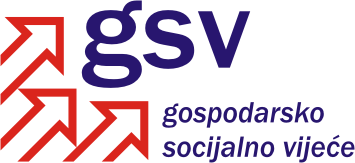 Povjerenstvo za održivi razvoj, poticanje gospodarstva, energetiku i klimatske promjeneSukladno članku 39. Poslovnika o radu Gospodarsko-socijalnog vijeća i njegovih radnih tijela, a u vezi članka 30. Poslovnika, Povjerenstvo za održivi razvoj, poticanje gospodarstva, energetiku i klimatske promjene na 18. sjednici održanoj 20. prosinca 2012. godine razmatralo je Prijedlog socijalno akcijskog plana o razumijevanju socijalnih aspekata energetske zajednice (SAP).Na osnovi rasprave, utvrđen je sljedeći MIŠLJENJEPovjerenstvo za održivi razvoj, poticanje gospodarstva, energetiku i klimatske promjene podržava Prijedlog socijalno akcijskog plana o razumijevanju socijalnih aspekata energetske zajednice (SAP), uz primjedbe Saveza samostalnih sindikata Hrvatske koji će svoje primjedbe dostaviti u pisanom obliku do petka, 21. prosinca 2012. godineKoordinator PovjerenstvaDarko Šeperić, v.r.